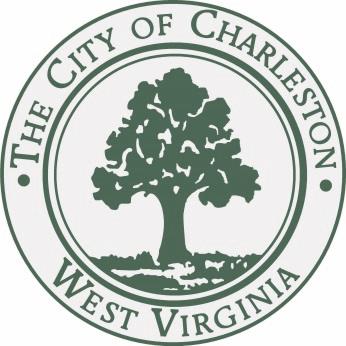  JOURNAL of the PROCEEDINGSof theCITY COUNCILCITY OF CHARLESTON, WEST VIRGINIARegular Meeting – Monday, June 1, 2015at 7:00 P.M.Council Chamber – City Hall – Charleston, West VirginiaOFFICIAL RECORDCALL TO ORDERThe Council met in the Chambers of the City Building at 7:00 P.M., for the first meeting in the month of June on the 1st day, in the year 2015, and was called to order by the Honorable Mayor, Danny Jones. The invocation was delivered by Councilman Richardson and the Pledge of Allegiance was led by the Councilman Deneault. The Clerk, James M. Reishman, called the roll of members and it was found that there were present at the time:BURKA				BURTON			CLOWSER	DAVIS				DENEAULT			DODRILLEALY				HAAS				HARRISONHOOVER			KIRK				KNAUFF				LANE				MILLER			MINARDI			NICHOLS			PERSINGER			REISHMAN			RICHARDSON			RUSSELL			SALISBURY			SHEETS			SMITH				SNODGRASS			TALKINGTON			WARE				WHITEMAYOR JONESWith twenty-six members being present, the Mayor declared a quorum present.Pending the reading of the Journal of the previous meeting, the reading thereof was dispensed with and the same duly approved.PUBLIC SPEAKERSNancy Osborne, 1511 Viewmont Drive, Charleston WV came to speak about the Text Amendment I-4, for Bill No. 7653.Jordan Paul, an intern for the City of Charleston from University of Charleston, spoke to council about Powerwalking 150 and urged them to sign up and participate.Larry Groce and Brittany Javins handed out information about the 2015 FESTIVALL lineup.CLAIMSA claim of Teresa Diamond, 921 A Garden St, Charleston, WV; alleges loss of property.Refer to City Solicitor.A claim of Joseph Hiltzman, 975 North Rustling Rd., South Charleston, WV; alleges damage to vehicle.Refer to City Solicitor.A claim of Anne Keller, 1501 Mount Vernon Rd, Charleston, WV; alleges damage to vehicle.Refer to City Solicitor.A claim of Art King, 748 Myrtle Rd., Charleston, WV; alleges damage to property.Refer to City Solicitor.MISCELLANEOUS RESOLUTIONSResolution No. 595-15  Introduced in CouncilJune 1, 2015Rick Burka, Mary Jean Davis, Tom Lane, Jack Harrison, Jerry Ware, Bobby Reishman, John Miller, Mike Clowser and Ed TalkingtonWHEREAS:	David L. Ramsey has served the citizens of Charleston and the State of West Virginia as President and Chief Executive Officer of Charleston Area Medical Center (CAMC) Health System, Inc., since he came to Charleston from Memphis, Tennessee 15 years ago; andWHEREAS:	Born in a small town in Ohio, raised and educated in St. Louis, Missouri, Mr. Ramsey gained valuable experience in hospital leadership, health care public policy and regional health care management in Louisiana, Texas and Tennessee before coming to Charleston to lead CAMC in 2000; andWHEREAS:	Under his leadership, the CAMC footprint has expanded both its footprint and its impact on health care in the region, most recently by adding the region’s first center dedicated to diagnosis and treatment of cancer; andWHEREAS: 	In addition to the new CAMC Cancer Center that opened this spring, the CAMC Memorial Division campus has grown in recent years with the addition of a new emergency room, the creation of the Heart and Vascular Center in 2009 and the current vertical expansion of the hospital that increases the number of patients who can be treated with top quality care; andWHEREAS:	As the new CAMC Cancer Center was being planned and developed, Mr. Ramsey worked with the City of Charleston and Kanawha City Community Association to modify the site plan to become more consistent with the KCCA and City’s neighborhood plans for development along MacCorkle Avenue; and WHEREAS:	With an emphasis on recruiting and retaining talented and experienced people who can provide world class medical care, Mr. Ramsey has been recognized by Harvard University researchers as one of the top quality hospital administrators in the nation, and WHEREAS:	In addition to leadership positions within hospital industry organizations, David Ramsey has made valuable contributions to our community and state through service on and leadership of boards of directors of several organizations, including the University of Charleston, the Clay Center for the Arts and Sciences, Edgewood Summit, the Mid-Atlantic Technology, Research & Innovation Center (MATRIC) and West Virginia Chamber of Commerce, among others;Therefore be it resolved by The Council and Mayor of The City of Charleston, West Virginia:That we, the elected leaders of Charleston, join the Kanawha City Community Association in expressing our appreciation for David L. Ramsey and the very positive impact he has had on our City, our residents and our quality of life through his professional leadership and civic involvement..		__________________		____________________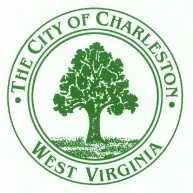 Danny Jones, Mayor		Tom Lane, City Council PresidentCouncilman Burka moved to approve the resolution.  Councilman Lane seconded the motion.  With a majority of members elected recorded thereon as voting in the affirmative the Mayor declared Resolution 595-15 adopted.Resolution No. 596-15  Introduced in CouncilJune 1, 2015Jerry Ware, Tom Lane, Jack Harrison, Robert Reishman, Mary Jean Davis, Kasey Russell, Adam Knauff, Andy Richardson, Mary Beth Hoover, Michael Clowser, Rev. James D. Ealy, Brent Burton,Susie Salisbury, Shannon Snodgrass, Rick Burka, Bob White, John Miller and Ed TalkingtonWHEREAS:	Lions International is the largest service organization in the world with 46,000 clubs and more than 1.4 million members; andWHEREAS:	With a worldwide motto of “We Serve,” the mission of Lions International is “to empower volunteers to serve their communities, meet humanitarian needs, encourage peace and promote international understanding through Lions clubs”; andWHEREAS:	The Kanawha City Lions Club was chartered on Nov 29, 1954 by the International Association of Lions Clubs, the largest service organization in the world; andWHEREAS: 	Recognizing the primary philanthropic activity for Lions Clubs is sight and hearing conservation, the Kanawha City Lions Club has spent  nearly  $600,000   to provide vision and hearing screenings, to purchase eye glasses, and to help fund surgeries for thousands of school children, senior citizens and other persons in need within our greater community; andWHEREAS:	Over the past six decades, Kanawha City Lions Club members have provided countless service hours to the community by participating in community clean up days, Adopt-a-Highway programs, various telethons, reading programs for children, tree-plantings, recycling promotions and other projects that have added value to our City; and WHEREAS:	The Kanawha City Lions Club has raised money for scholarships and financial support of local schools through the Capital City Art and Craft Show while also encouraging community participation by sponsoring the local Peace Poster Contest and the “What the Flag Means To Me” contest in Kanawha City Schools; and WHEREAS:	Since 1980, the Kanawha City Lions Club has raised $1.5 million dollars to provide needed support for other social service projects, particularly related to disaster relief, youth activities and leadership, education and health related services for individuals and groups in need of assistance – often for persons unable to get relief through government or social service agencies.Therefore be it resolved by The Council and Mayor of The City of Charleston, West Virginia:That we, the elected leaders of Charleston on behalf of the citizens of Charleston, do hereby extend our public congratulations and appreciation to members and leaders of the Kanawha City Lions Club as they celebrate their 60th anniversary and six decades of improving the lives of people in our City and beyond.		__________________		____________________						Danny Jones, Mayor		Tom Lane, Council PresidentCouncilman Ware moved to approve the resolution.  Councilman Lane seconded the motion.  With a majority of members elected recorded thereon as voting in the affirmative the Mayor declared Resolution 596-15 adopted.Resolution No. 594-15Introduced in Council                                                    		June 1, 2015					    		Introduced byBobby ReishmanResolution No. 594-15– A Resolution to certify the results as reflected by the attached Report and Certificate of Results as the official and correct returns and true results of the General Election held for the City of Charleston on the 16th day of May, two thousand and fifteen.WHEREAS,   a Select Committee for the Council of the City of Charleston was appointed by the adoption of Resolution No. 545-15 at the City Council meeting on the 20th day of January, 2015, to act as a Canvassing Board to canvass the votes cast for the General Election of the City of Charleston on the 16th day of May, two thousand and fifteen, and make a report to Council of the correct returns ascertained from an inspection of the ballots used in said election and a true count of the challenged ballots; and after completing their canvass; WHEREAS,   the said Select Committee completed its canvass of the General Election on May 22, 2015, at the Voter’s Registration office, and has submitted the Report and Certificate of Results, attached hereto, as the official and correct returns and true results of the General Election.  NOW THEREFORE, Be it Resolved by the Council of the City of Charleston, West Virginia:"That the Council of the City of Charleston hereby adopts the Certificate of Results as reflected by the attached Report and Certificate of Results as the official and correct returns and true results of the General Election held for the City of Charleston on the 16th day of May, two thousand and fifteen.”Councilman Reishman moved to approve the resolution.  Councilman Lane seconded the motion.  With a majority of members elected recorded thereon as voting in the affirmative the Mayor declared Resolution 594-15 adopted.PUBLIC HEARINGSThe Mayor called the public hearing on Bill No. 7657, an ordinance authorizing the issuance of sales tax revenue bonds (Civic Center Project), an aggregate principal of not more than $100,000,000, open and asked for any public speakers to come forward and address council.  No one was heard or seen from the public.With no one from the public to speak regarding the ordinance, The Mayor declared the public hearing on Bill No. 7657, closed.REPORTS OF COMMITTEESCOMMITTEE ON PLANNINGCouncilperson Mary Jean Davis, Chairperson of the Council Committee on Planning, submitted the following report:Your committee on Planning has had under consideration Bill No. 7653, and reports the same to Council with the recommendation that the resolution do pass.Bill No. 7653 amending the Zoning Ordinance of the City of Charleston, West Virginia, adopted November 21, 2005, by amending sections 2-010, 3-050, 3-080, 3-090, 18-030, 22-020-07 to: (1) update the rules of construction, content and usage; (2) add automotive wrecker service as a permitted use in the I-4 zoning district; (3) clarify that fences, walls, and terraces are permitted encroachments in residential setbacks; (4) clarify that fences, walls, and terraces are permitted encroachments in commercial setbacks; (5) amend the accessory structure setback requirement in the I-2 zoning district; and (6) include gravel as a prohibited surface on any more than fifty (50) percent of the front setbackBE IT ORDAINED BY THE COUNCIL OF THE CITY OF CHARLESTON, WEST VIRGINIAThe Zoning Ordinance for the City of Charleston, West Virginia, effective November 21, 2005, is hereby amended as follows:Sec. 2-010 Rules of Construction, Content and UsageU. 	The term "Comprehensive Plan" shall mean the plan for the City of Charleston, West Virginia, entitled "Charleston 1996: Comprehensive Plan, Bridges to Tomorrow”", as amended, as passed by ordinance of City Council, April 17, 1979, and as subsequently amended. “Imagine Charleston, Comprehensive Plan” as passed by ordinance of City Council, October 7, 2013.V. 	The term "Fire Code" shall mean the Fire Prevention Code, 1968, as amended. W. 	The term "Subdivision Regulations" shall mean the Subdivision Regulations Ordinance for the City of Charleston, West Virginia, as passed by ordinance of City Council, March 7, 1983 May 5, 2008 and as subsequently amended. Sec. 3-050 Permitted Land Uses Sec. 3-080 Accessory Structures and Uses in Residential Districts B. 	Fences may be erected, with a building permit, on residentially zoned parcels, provided they meet the following restrictions: 1.	They may not exceed six and one half (6.5) feet in height at any point. 2.	No portion of an opaque fence (less than 70 percent open in any one square foot portion of the fence panel) erected within a clear vision triangle may exceed two and one-half (2.5) feet in height.3.	Fences may be constructed of stone, brick, wood, vinyl, chain link or wire, wrought iron, aluminum, and ornamental concrete block, provided all other requirements herein are met. They shall not be constructed with razor wire or electrified wire.4.	Fences erected in the front yard shall not exceed four (4) feet in height.5.	Fences specifically intended to screen mechanical equipment may exceed the maximum fence height in the immediate area of the equipment to be screened to the additional height necessary to screen the particular height of the equipment.6.	Fences, walls, terraces, steps or other similar features may encroach into a required setback, except as provided in Article 21-030, Safety and Vision.  Such appurtenances shall not be located within access, drainage, or utility easements. Sec. 3-090 Accessory Structures and Uses in Commercial DistrictsB. 	Fences may be erected, with a building permit, on non-residentially zoned parcels, provided they meet the following restrictions: 1. 	They may not exceed ten (10) feet in height (except for those surrounding industrial uses, in which case they may be up to fifteen (15) feet in height at any point. 2.	 No portion of an opaque fence (less than 70 percent open in any one square foot portion of the fence panel) erected within a sight triangle may exceed two and one-half (2.5) feet in height.3.	Fences specifically intended to screen mechanical equipment may exceed the maximum fence height in the immediate area of the equipment to be screened to the additional height necessary to screen the particular height of the equipment.4.	Fences, walls, terraces, steps or other similar features may encroach into a required setback, except as provided in Article 21-030, Safety and Vision. Such appurtenances shall not be located within access, drainage, or utility easements. Sec. 18-030 Setbacks B. 	The minimum setback for accessory structures on a lot shall be 10 0 feet from the rear property line and 10 0 feet from each side property line. However, if the accessory structure abuts a residential property, the minimum setback from any property line shall be 5 feet.  No accessory structures are permitted in the front setback. Sec. 22-020-07 Parking in Front Setback Requirements No parking shall be permitted in any required front setback, except for a single family dwelling or a duplex. In no case shall more than fifty (50) percent of the front setback be paved or graveled.All prior ordinances or parts of ordinances, inconsistent with this ordinance are hereby repealed to the extent of such inconsistency.Council lady Davis moved to approve the Bill.  Councilman Lane seconded the motion.  A roll call was taken.YEAS: Burka, Burton, Clowser, Davis, Deneault, Dodrill, Ealy, Haas, Harrison, Hoover, Knauff, Lane, Minardi, Miller, Nichols, Persinger, Reishman, Richardson, Salisbury, Sheets, Smith, Snodgrass, Talkington, Ware, JonesNAYS: KirkABSENT: Russell, WhiteWith a majority of members elected recorded thereon as voting in the affirmative the Mayor declared Bill No. 7653 adopted.COMMITTEE ON ENVIRONMENTAL AND RECYCLINGCouncilperson Talkington, Chairperson of the Council Committee on Environmental and Recycling, submitted the following report:Your committee on Planning has had under consideration Bill No. 7656, and reports the same to Council with the recommendation that the resolution do pass.Bill No. 7656      A BILL to enact Division II of Article VIII, Chapter 102 of the Municipal Code of the City of Charleston, as amended, to be known as the “City of Charleston Construction Site Erosion and Sediment Control Ordinance.”WHEREAS, the 1972 amendments to the Federal Water Pollution Control Act (referred to as the Clean Water Act or "CWA"), 33 U.S.C. §§ 1251-1387, prohibit the discharge of any Pollutant to navigable waters of the United States from a point source unless the discharge is authorized by a permit issued pursuant to the National Pollutant Discharge Elimination System ("NPDES") required by CWA § 402, 33 U.S.C. §§ 1342; and WHEREAS, Municipal Separate Storm Sewer Systems ("MS4s") which convey urban runoff, including, but not limited to Stormwater runoff, are point sources under the CWA; and WHEREAS, soil is highly vulnerable to erosion by wind and water during the construction process. Eroded soil endangers water resources by reducing water quality and causing the siltation of aquatic habitat for fish and other desirable species. Eroded soil also necessitates repair of sewers and ditches and the dredging of waterways. In addition, clearing and grading during construction cause the loss of native vegetation necessary for terrestrial and aquatic habitat; and WHEREAS, US EPA regulations require a municipality to implement a stormwater management plan that adopts measures for the protection of water quality by addressing erosion and sediment control during land disturbing activities; and WHEREAS, the City of Charleston, as the owner and operator of its MS4, has the right and the duty to protect the integrity of its MS4 against Pollutants entering the MS4; and WHEREAS, under the Constitution of West Virginia, West Virginia Code, and the City of Charleston Municipal Code, the City of Charleston has the authority to define public nuisances and to protect the environment and the public health and safety of the residents of and visitors to the City, by abating public nuisances. Now, therefore, be it Ordained by the Council of the City of Charleston, West Virginia:That Division II, Article VIII, Chapter 102 of the Municipal Code of the City of Charleston is hereby enacted to read as follows:CHAPTER 102 – STREETS, SIDEWALKS AND OTHER PUBLIC PLACESARTICLE VIII – STORMWATER POLLUTION PREVENTIONDIVISION 2 – CONSTRUCTION SITE EROSION AND SEDIMENT CONTROL Sec. 102-310. - Purpose/Intent.	The purpose of this Division is to provide for the protection of the health, safety, and general welfare of the citizens of the City of Charleston (“City”) through the regulation of those Construction projects where the discharge of sediment and other construction related pollutants into adjacent Waterways is likely to occur.  Sec. 102-311. - Definitions.	The following words, terms and phrases when used in this Division shall have the meanings ascribed to them in this Section except where the context clearly indicates a different meaning:Clearing means any activity that removes or causes the removal of the vegetative surface cover.Construction means the act of building, grading, shaping, removing, demolishing, repairing, erecting, extending, installing equipment on/in, or enlarging any building, structure, grounds, or premises.  Construction Site means a parcel of land or a contiguous combination thereof where Land Disturbing Activity occurs.Drainage Way means any channel that conveys surface runoff throughout the Construction Site.Erosion means the wearing away of land surface by natural or artificial forces such as wind, water, ice, gravity or vehicle traffic. Erosion Control means a measure that is designed to prevent erosion.Erosion and Sediment Control Plan (“ESCP”) means a set of plans indicating the specific measures and sequencing to be used to control Erosion and Sediment on a Construction Site.Grading means the cutting and/or filling of the land surface to a desired slope, elevation, or contour.Impervious Area means an area composed of any material which impedes or prevents the natural infiltration of water into the soil, including but not limited to, concrete, asphalt, and roof surfaces.Land Disturbing Activity (“LDA”) means any activity that results in the movement or manipulation of soil, rock or other earth materials. This includes, but is not limited to, Clearing and grubbing, Grading, excavation, filling, embankment construction, road grading, ditch cleaning, mineral extraction, commercial timbering, initial landscape preparation and stockpiling of earth materials. The activities set forth in Section 102-314(b) of this Division are exempt from the definition of Land Disturbing Activity for purposes of this ordinance.  Perimeter Control	means a barrier that prevents Sediment from leaving a site by filtering Sediment-laden runoff or diverting it to a Sediment trap or basin.Person means any individual, association, organization, partnership, firm, corporation or other entity recognized by law and acting as either the owner or as the owner’s agent.  Phasing means disturbing a parcel of land in distinct phases, with the Stabilization of each phase completed before disturbance of the next phase. Sediment means soil, sand, silt, and minerals washed from land into water.  Sediment Control means measures that prevent eroded Sediment from leaving a Construction Site. Stabilization means the use of practices that prevent exposed soil from eroding. Start of Construction means the first Land Disturbing Activity associated with a  Construction project.Stormwater Compliance Officer (hereinafter referred to as “Compliance Officer”) means an employee of the City of Charleston City Engineer’s Office or City Building Department designated by the City to administer, implement and enforce this article.Watercourse means a body of water flowing in a reasonably defined channel with a bed and banks. Waterway means a channel that directs surface runoff to a Watercourse or to the MS4.Sec. 102-312. - Applicability. 	This Division shall apply to all Construction projects located within the City that involve  Land Disturbing Activity (“LDA") exceeding 5000 square feet or an increase in Impervious Area by 1000 square feet or greater unless exempted by Section 102-314(b) this Division. Sec. 102-313. - Responsibility for administration.The City of Charleston City Engineer’s Office and City of Charleston Stormwater Compliance Officers shall administer, implement, and enforce the provisions of this ordinance. Sec. 102-314. - Approval of Land Disturbing Activity.Any Person applying for a City of Charleston building permit that proposes a Construction project involving LDA exceeding 5000 square feet, or an increase in Impervious Area by 1000 square feet or greater, is required to obtain approval for such LDA from the City Engineer’s Office. Requests for approval shall be made at the time of application for a building permit; provided, however, that a building permit shall not be issued in the absence of prior approval of LDA by the City Engineer’s Office. Notwithstanding Sec. 102-314(a) herein, approval for LDA shall not be required for the following activities:Interior renovations;Roof repair;Building façade maintenance;Milling and repaving of existing asphalt or concrete streets, parking lots, or sidewalks;Maintenance of existing landscaping or gardens;Cutting of trees and brush (provided the area remains vegetated and no grubbing of root system occurs); and Maintenance of pervious sports fields such as replacement of the clay surface to baseball infields, turf plugging of golf fairways and greens. Sec. 102-315. - Submission of Erosion and Sediment Control Plan; modifications.Any Person requesting approval of LDA is required to submit an Erosion and Sediment Control Plan (“ESCP”) to the City Building Department as part of the  building permit application for review and approval by the City Engineer’s Office. The ESCP shall comply with the provisions set forth in the City of Charleston Stormwater Management Guidance Manual regarding Erosion and Sediment Control measures. The Stormwater Management Guidance Manual will be available to the public on the City’s website, as well as on file at the City Engineer’s Office.All control measures set forth in an approved ESCP shall be followed and maintained at all times during the Construction project unless modified with the approval of the City Engineer’s Office. Any significant modifications to an ESCP must be approved by the City Engineer’s Office via written authorization to the permittee. Minor modifications to the ESCP may be approved by the City Engineer’s Office at the Construction Site. A copy of the approved ESCP shall be kept on the Construction Site during all stages of a Construction project and shall be made available for review upon request by a Compliance Officer.    Sec. 102- 316. - Erosion and Sediment Control Design Requirements.Grading, Erosion Control practices, Sediment Control practices, and Waterway crossings shall meet the design criteria set forth in the most recent version of the City’s Stormwater Management Guidance Manual and shall be adequate to prevent transportation of Sediment from the Construction Site to the satisfaction of the City Engineer’s Office.   Clearing and Grading of natural resources, such as protected habitats and wetlands, shall not be permitted, except when in compliance with the Stormwater Management Guidance Manual.Clearing, except to the extent necessary to establish Sediment Control devices, shall not begin until all Sediment Control devices have been installed and have been stabilized.Minimum Erosion Control requirements shall include:(1)	Temporary seeding must be applied if the Construction Site is idle for more than 21 days.(2)	Special techniques that meet the design criteria outlined in the Stormwater    Management Guidance Manual on steep slopes or in Drainage Ways shall be used to ensure Stabilization.(3)	Soil stockpiles must be stabilized or covered at all times.(4)	The entire Construction Site must be stabilized at the close of the Construction season, which may include but is not limited to, temporary seeding, mulching, and the use of Erosion Controls.(5)	Techniques shall be employed to prevent the transportation of dust or Sediment from the Construction Site.(6)	Techniques shall be employed to divert upstream runoff away from LDA without causing any additional Erosion.Minimum Sediment Control requirements shall include: Sediment basins, Sediment traps, and/or Perimeter controls.Minimum Waterway and Watercourse protection requirements shall include:(1)	Approval of a Waterway or Watercourse crossing by all applicable federal and state agencies having jurisdiction, which may include, but is not limited to, West Virginia Department of Natural Resources, United States Army Corps of Engineers, and the United States Environmental Protection Agency. (2)	Stabilization of a Watercourse before, during, and after any in-channel work.(3)	All on-site stormwater conveyance channels designed according to the criteria outlined in the Stormwater Management Guidance Manual.(4)	Stabilization adequate to prevent Erosion located at the outlets of all pipes and paved channels.Construction Site access requirements shall include: establishment and maintenance of a stabilized Construction Site entrance as outlined in the Stormwater Management Guidance Manual.Sec. 102-317. -	Review and approval of Land Disturbing Activity and Erosion and Sediment Control Plan by City Engineer’s Office.The City Engineer’s Office shall review each request for approval of LDA and the corresponding ESCP to determine conformance with the requirements of this Division. Within 10 days after receiving a building permit application and corresponding ESCP, the City Engineer’s Office shall, in writing:1)	approve the requested LDA and corresponding ESCP;2)	approve the requested LDA and corresponding ESCP subject to conditions as may be necessary to satisfy the objectives of this Division; or 3)	deny the requested LDA and corresponding ESCP, indicating the reason(s) for denial and the procedure for submitting a revised ESCP, if appropriate.Sec.102-318. -	Inspection of Construction Site.All Construction Sites involving LDA and requiring an approved ESCP shall be inspected and approved by a Compliance Officer at each stage of Construction consistent with the seven stages set forth in this subsection. Compliance Officers shall inspect  Construction Sites as authorized by this Section and shall either approve that portion of the work completed or shall notify the Person receiving approval for the LDA that the work is not in compliance with the approved ESCP. Plans for Grading, stripping, excavating, and filling work bearing the stamp of approval of a Compliance Officer shall be maintained at the Construction site during all stages of the project. To obtain the required inspections for each stage of Construction, the Person receiving approval for the LDA shall notify the City Engineer’s Office at least two working days before each of the following stages:Installation of Erosion and Sediment Control measures;Start of Construction;Completion of site Clearing and rough Grading;Installation of any stormwater conveyance structures;Completion of final Grading;Close of the Construction season; andCompletion of project.(b)	The Person receiving approval for LDA and corresponding ESCP shall make regular inspections of all control measures in accordance with the inspection schedule outlined in the approved ESCP. The purpose of such inspections will be to determine the overall effectiveness of the ESCP and the potential need for additional control measures. All inspections shall be documented in writing and submitted to the City Engineer’s Office at the time intervals specified in the Stormwater Management Guidance Manual.Sec. 102-319. - Notice of Noncompliance and Order to Correct.   (a)	When a Compliance Officer determines after reasonable observation or investigation that a Person has not complied with any provision of this Division or has failed to comply with an approved ESCP, the Compliance Officer may order compliance by written Notice of Noncompliance and Order to Correct. (b)	Notice(s) of Noncompliance and Order(s) to Correct shall be served in accordance with the law of the State of West Virginia concerning the service of process in civil actions, except that a method of service effectuated by a mailing by the clerk of a court (e.g., service pursuant to West Virginia Rule of Civil Procedure 4(d)(1)(D)) shall be deemed to be effectuated by a mailing by a Compliance Officer. If service is made by certified mail consistent with West Virginia Rule of Civil Procedure 4(d)(1)(D) and delivery of the Notice of Noncompliance and Order to Correct is refused, the Compliance Officer, promptly upon the receipt of the notice of such refusal, shall mail to the Person being noticed, by first class mail, postage prepaid, (1) a copy of the Notice of Noncompliance and Order to Correct (2) a notice that despite such refusal, the Notice of Noncompliance and Order to Correct is valid, and (3) advising that the City will proceed to enforce the Notice of Noncompliance and Order to Correct. So long as such first class mailing is not returned as undeliverable by the U.S. Postal Service, service of the Notice of Noncompliance and Order to Correct will be conclusively presumed to have been effectuated. Proof of service shall be made at the time of service by a written declaration, under oath, executed by the enforcement official effecting service and shall declare the time, date and manner by which service was made. (c)	Any Notice of Noncompliance and Order to Correct under this section shall be in writing and shall contain the following: (1)	the date the Notice of Noncompliance and Order to Correct is given;(2)	the name and address of the Person(s) charged with the noncompliance;(3)	the nature of the noncompliance;(4)	a statement of the action required to be taken in order to correct the noncompliance and further prevent it;(5)	the time period allowed for correction. When determining the time period allowed for correction, a Compliance Officer shall take into consideration the threat posed by the noncompliance to the health, safety and welfare of the public and the nature of the work required to correct the noncompliance;(6)	the maximum fines that may be assessed if the noncompliance is not corrected and a citation is issued; and(7)	the name, address and telephone number of the Compliance Officer issuing the Notice of Noncompliance and Order to Correct. (d) Nothing in this section shall limit the authority of Compliance Officers to take any other lawfully prescribed enforcement action, including emergency actions or any other enforcement action, without first issuing a Notice of Noncompliance and Order to Correct.Failure to correct the noncompliance by the date set forth in the Notice of Noncompliance and Order to Correct shall be reported to the Building Department. Any subsequent work performed shall constitute work being performed in a dangerous or unsafe manner or in a manner contrary to the W.Va. State Building Code, as adopted by  Charleston Municipal Code Section 14-33(a), and the Person charged with the noncompliance may be issued a stop work order or the building permit may be revoked. Sec.102-320. - Injunctive relief.It shall be unlawful for any Person to violate any provision or fail to comply with any of the requirements of this Division. If a Person has violated or continues to violate the provisions of this Division, the City may petition a court of competent jurisdiction for a preliminary or permanent injunction restraining the Person from activities which would create further violations or compelling the Person to perform abatement or remediation of the violation.  Any such Person against whom such an injunction is issued shall be responsible for paying all costs of the City in obtaining and enforcing such injunction, including the court costs and attorney’s fees.Sec. 102-321. - Violations deemed a public nuisance; Penalties.In addition to the enforcement processes and penalties provided in this Division, any condition caused or permitted to exist in violation of any of the provisions of this Division shall be considered a threat to the public health, safety, welfare and the environment, may be declared and deemed a nuisance, and may be summarily abated and/or restored by, or at the direction of, the City, by and through its Compliance Officer. The City may initiate any administrative or civil actions as necessary and appropriate to abate, enjoin or otherwise compel the cessation of such nuisance.The cost of any such abatement and/or restoration by the City shall be the sole responsibility of the owner of the property and the cost thereof shall be a lien upon and against the property. Such lien shall continue in existence until the same shall be paid.Sec. 102-322. - Criminal prosecution.	In addition to any administrative remedy provided in this Division, violations of this Division constitute a criminal misdemeanor, subject to criminal citation and punishable by a fine of not less than Five Hundred Dollars ($500.00). Every day or portion thereof that a Person fails or refuses to remedy a violation shall be considered a separate offense. Fines may be reduced by the municipal court only upon agreement of the City by and through its prosecutor.Sec. 102-323. - Remedies not exclusive. 	The remedies listed in this Division are not exclusive of any other remedies available under any applicable federal, state or local law and it is within the discretion of the City to seek cumulative remedies. Sec. 102-324. - Severability.The provisions of this Division are hereby declared to be severable. If any provision, clause, sentence, or paragraph of this article, or the application thereof to any Person, establishment, or circumstances, shall be held invalid, such invalidity shall not affect the other provisions or application of this Division.Sec. 102-325 through Sec. 102-330 reserved.Councilman Talkington moved to approve the Bill.  Councilman Lane seconded the motion.  A roll call was taken.YEAS: Burka, Burton, Clowser, Davis, Deneault, Dodrill, Ealy, Haas, Harrison, Hoover, Kirk, Knauff, Lane, Minardi, Miller, Nichols, Persinger, Reishman, Richardson, Salisbury, Sheets, Smith, Snodgrass, Talkington, Ware, JonesNAYS: NONEABSENT: Russell, WhiteWith a majority of members elected recorded thereon as voting in the affirmative the Mayor declared Bill No. 7656 adopted.COMMITTEE ON FINANCECouncilperson Bobby Reishman, Chairperson of the Council Committee on Finance, submitted the following reports:Your committee on Finance has had under consideration Bill No. 7655, and reports the same to Council with the recommendation that the bill do pass.Bill No.7655	-An ordinance repealing, amending and re-enacting Chapter 2, Article IV. – Offers and Employees, Division 2. - Benefits, Section 2-161 of the Code of the City of Charleston, increasing the salary of the Mayor effective June 15, 2015.NOW, THEREFORE, BE IT ORDAINED BY THE CITY COUNCIL OF THE CITY OF CHARLESTON THAT:Chapter 2, Article IV. – Offers and Employees, Division 2. - Benefits, Section 2-161 of the Code of the City of Charleston, is hereby repealed, amended, and re-enacted to read as follows:Sec. 2-161. - Compensation of city officers and employees. (a)	Officers and employees of the city shall receive as compensation for their services such salaries, wages and other emoluments as may be provided in the annual budget or other action, order, resolution or ordinance of the city council. Fees paid to the city officers and employees for documents or services rendered in the performance of official duty shall be paid over by them to the city and shall not be deemed to constitute compensation to them personally. (b)	Commencing with the third Monday in June 2015, the mayor of the city shall receive as compensation for his services the sum of $120,000.00 per annum; the judge of the municipal court of the city shall receive the sum of $35,000.00 per annum; the treasurer of the city shall receive the sum of $18,000.00 per annum; and each member of the city council shall receive the sum of $200.00 per meeting, with a maximum yearly compensation of $5,600.00, with payments conditioned upon the councilmember's being present. Councilman Reishman moved to withdraw the Bill.  Councilman Lane seconded the motion.  A roll call was taken.YEAS: Burka, Burton, Clowser, Davis, Deneault, Dodrill, Ealy, Haas, Harrison, Hoover, Kirk, Knauff, Lane, Minardi, Miller, Nichols, Persinger, Reishman, Richardson, Salisbury, Sheets, Smith, Snodgrass, Talkington, Ware, JonesNAYS: NONEABSENT: Russell, WhiteWith a majority of members elected recorded thereon as voting in the affirmative the Mayor declared Bill No. 7655 withdrawn.Your committee on Finance has had under consideration Bill No. 7657, and reports the same to Council with the recommendation that the bill do pass.CITY OF CHARLESTONSales Tax Revenue Bonds(Civic Center Project)Series 2015BOND AUTHORIZING ORDINANCE OFTHE CITY OF CHARLESTONAN ORDINANCE AUTHORIZING THE ISSUANCE OF SALES TAX REVENUE BONDS (CIVIC CENTER PROJECT), SERIES 2015, IN ONE OR MORE SERIES, IN AN AGGREGATE PRINCIPAL AMOUNT OF NOT MORE THAN $100,000,000 (THE “2015 BONDS”) OF THE CITY OF CHARLESTON (THE “ISSUER”), THE PROCEEDS OF WHICH SHALL BE EXPENDED FOR THE COSTS OF DESIGN, ACQUISITION, CONSTRUCTION, RENOVATION AND EQUIPPING OF CERTAIN CAPITAL IMPROVEMENTS BY THE ISSUER TO THE CHARLESTON CONVENTION AND CIVIC CENTER AND RELATED IMPROVEMENTS (THE “PROJECT”), TO FUND A RESERVE ACCOUNT PLEDGED TO THE PAYMENT OF THE 2015 BONDS, IF NECESSARY, AND TO PAY COSTS OF ISSUANCE IN CONNECTION WITH THE PROJECT; AUTHORIZING THE EXECUTION AND DELIVERY OF A BOND INDENTURE AND THE 2015 BONDS AND ANY OTHER DOCUMENTS RELATING THERETO; AUTHORIZING DISTRIBUTION OF A PRIVATE PLACEMENT MEMORANDUM OR OTHER OFFERING DOCUMENT; PROVIDING PARAMETERS FOR THE TERMS OF THE 2015 BONDS; AUTHORIZING EXECUTION AND DELIVERY OF OTHER DOCUMENTS, INSTRUMENTS, CERTIFICATES AND AGREEMENTS AND THE TAKING OF ALL OTHER ACTIONS RELATING TO THE ISSUANCE OF THE 2015 BONDS. 	WHEREAS, pursuant to Section 5a of Chapter 8, Article 1 of the Code of West Virginia, 1931, as amended (the “Home Rule Act”), the Issuer has been granted “Home Rule Status” by the Municipal Home Rule Board;WHEREAS, the City Council of the Issuer (the “City Council”) did, pursuant to the Home Rule Act and Section 2 of Chapter 8, Article 12 of the Code of West Virginia, 1931, as amended (the “Code”), and following all necessary actions, publications, public hearings and approvals, on May 20, 2013, enact an ordinance (the “Initial Sales Tax Ordinance”) levying and imposing an excise tax within the corporate boundaries of the Issuer on (i) the privilege of selling tangible personal property or customer software and furnishing certain selected services and (ii) the use of tangible personal property, custom software and the results of taxable services at a rate of one-half of one percent (0.5%) (the “Municipal Sales Tax”);	WHEREAS, pursuant to the Home Rule Act and Section 2 of Chapter 8, Article 12 of the Code, and following all necessary actions, publications, public hearings and approvals, on November 3, 2014, the City enacted an ordinance (the “Amendatory Sales Tax Ordinance,” and together with the Initial Sales Tax Ordinance, the “Sales Tax Ordinance”) increasing the Municipal Sales Tax from one-half of one percent (0.5%) to one percent (1.0%) effective July 1, 2015;	WHEREAS, the Sales Tax Ordinance created a special revenue fund in the City Treasury designated and known as the City Sales and Use Tax Fund (the “Tax Fund”) and a special revenue fund in the City Treasury designated and known as the Uniform Pensions Reserve Fund (the “Pension Fund”);WHEREAS, all Municipal Sales Tax revenues received by the Issuer (i) through September 30, 2015 shall be deposited into the Tax Fund; (ii) during the period from October 1 through October 31, 2015, or at such other time as the City Treasurer receives the quarterly remittance from the Commissioner of the tax division of the Department of Revenue of the State of West Virginia (the “Tax Commissioner”) representing collections for the period of June, July and August 2015, sixty percent (60%) of which shall be deposited in the Tax Fund and the remaining forty percent (40%) of which shall be deposited in the Pension Fund; and (iii) on and after November 1, 2015, fifty percent (50%) of which shall be deposited in the Tax Fund and the remaining fifty percent (50%) of which shall be deposited in the Pension Fund;	WHEREAS, under Chapter 8, Article 16 of the Code West Virginia, 1931, as amended (the “Bond Act”), the Issuer has plenary power and authority to issue obligations secured by all or a portion of the Municipal Sales Tax Revenues (as hereinafter defined) (i) to finance the costs of design, acquisition, construction, renovation and equipping of additions, betterments and improvements to the Charleston Convention and Civic Center  and related improvements (collectively, the “Project”), (ii) to fund a reserve account pledged to the payment of such obligations, if necessary, (iii) to pay the costs of issuance of such obligations, and (iv) to pay other costs associated with such obligations;	WHEREAS, the Issuer hereby determines that it would be to the benefit of the Issuer and the inhabitants of the City of Charleston to finance the Project with proceeds from the issuance of municipal sales tax revenue bonds, in one or more series, to be designated “City of Charleston Sales Tax Revenue Bonds (Civic Center Project) Series 2015 (the “2015 Bonds”);	WHEREAS, the 2015 Bonds shall be payable solely from and secured solely by a lien on the Municipal Sales Tax collected by the Tax Commissioner, less any fee or charge permitted by law to be collected by the Tax Commissioner, and remitted to the Issuer quarterly on each January 1, April 1, July 1 and October 1, which is deposited in the Tax Fund (collectively, the “Municipal Sales Tax Revenues”); 	WHEREAS, the 2015 Bonds shall not be payable from or secured by the Municipal Sales Tax collected by the Tax Commissioner and deposited in the Pension Fund; andWHEREAS, the Issuer deems it desirable and in keeping with its purposes under the Bond Act, to issue the 2015 Bonds, in one or more series, in an aggregate principal amount not to exceed $100,000,000, on a taxable or tax-exempt basis as required under the circumstances, for the purposes of financing the Project.	NOW, THEREFORE, BE IT ORDAINED AND RESOLVED BY THE CITY COUNCIL OF THE CITY OF CHARLESTON, AS FOLLOWS:	Section 1.	This Ordinance is adopted and enacted pursuant to and in accordance with the provisions of the Bond Act and other applicable provisions of law.  It is hereby found and determined, following the public hearing heretofore held before the City Council, that the 2015 Bonds should be issued as hereinafter described, that the financing of the costs of the Project promotes the purposes of the Bond Act, and that the Project, the issuance of the 2015 Bonds and the financing of the costs of the Project are authorized and approved.	Section 2.	To accomplish the purposes of the Bond Act, to provide for the financing of the costs of the Project, to fund a reserve account pledged to the payment of the 2015 Bonds, if necessary, to pay costs of issuance of the 2015 Bonds and to pay other costs and expenses relating thereto, the issuance of the 2015 Bonds, in one or more series, in an aggregate principal amount not to exceed $100,000,000 is hereby authorized, approved and directed.  Section 3.	The Mayor or City Manager of the Issuer (together, the “Authorized Officers” and each an “Authorized Officer”) shall have the power and authority to execute and deliver a Certificate of Determination, which may include, without limitation, provisions (i) fixing the aggregate principal amount of the 2015 Bonds, not to exceed $100,000,000, (ii) determining whether the 2015 Bonds shall be issued in one or more series and assigning a designation to each such series, (iii) determining whether the 2015 Bonds shall be issued as tax-exempt bonds, taxable bonds, or any combination thereof, with each different mode to be issued as a separate series of bonds, (iv) fixing the maturity schedule for each series of the 2015 Bonds issued by the Issuer, including the amounts of serial bonds and term bonds, such maturities to be not longer than forty (40) years from the date of issuance of each series of the 2015 Bonds, (v) prescribing the interest rates or yields for each series of 2015 Bonds issued by the Issuer, such rates or yields not to exceed an average interest cost of twelve percent (12%) per annum, (vi) fixing the amounts and times of mandatory redemption for each series of 2015 Bonds issued by the Issuer, (vii) fixing optional redemption provisions for each series of 2015 Bonds issued by the Issuer, including times and redemption prices, (viii) fixing the purchase price for each series of 2015 Bonds issued by the Issuer, which may include an underwriting discount and an original issue discount or premium, (ix) dating each series of 2015 Bonds issued by the Issuer, (x) designating the trustee for the 2015 Bonds (the “Trustee”), (xi) approving the form of the 2015 Bonds of each series, (xii) approving the form of a Tax Compliance Certificate of the Issuer and (xiii) approving the form of Bond Purchase Agreement to be dated the date of placement and sale of the 2015 Bonds, by and between each purchaser of the 2015 Bonds and the Issuer (“Bond Purchase Agreement”).  Section 4.	The 2015 Bonds, together with the interest thereon and other costs incidental thereto, shall be secured solely by the pledges effected by the Bond Indenture (as hereinafter defined) and by the Municipal Sales Tax Revenues deposited in the Tax Fund and other revenues and properties pledged for their payment in accordance with the Bond Act.  The 2015 Bonds, together with the interest thereon and other costs incidental thereto, shall not be deemed to be and shall not constitute an indebtedness of the State of West Virginia or the Issuer, but shall be special and limited obligations of the Issuer, payable solely from the Municipal Sales Tax Revenues deposited in the Tax Fund and other revenues and properties pledged under the Bond Indenture.  Neither the 2015 Bonds nor the interest thereon, nor any other costs or charges in connection therewith, shall be a charge against or pledge of the property, faith and credit or taxing power, if any, of the State of West Virginia or the Issuer, except as to such property expressly provided therefor in the Bond Indenture, nor shall the same ever constitute an indebtedness of the State of West Virginia, the Issuer within the meaning of any constitutional provision or statutory limitation or constitute or give rise to a pecuniary liability of the State of West Virginia or the Issuer.  No recourse shall be had for the payment of the principal of and interest on the 2015 Bonds against any Authorized Officer, official or member of the Issuer.  The holders of the 2015 Bonds shall have no right to have taxes levied by the legislature of the State of West Virginia or the taxing authority, if any, of the Issuer for the payment of the principal of, premium, if any, or interest on the 2015 Bonds, but the 2015 Bonds shall be payable solely from Municipal Sales Tax Revenues deposited in the Tax Fund and other revenues and properties pledged under the Bond Indenture.Section 5.	The Bond Indenture by and between the Issuer and the Trustee (the “Bond Indenture”), substantially in the form as submitted to this meeting and made a part of this Ordinance as though set forth in full herein, shall be and the same is hereby approved.  The Authorized Officers are hereby authorized and directed to execute, acknowledge, if necessary, and deliver the Bond Indenture with such changes, insertions, variations and omissions as may be approved by the Authorized Officers, subject to review, applicable revision and approval of legal counsel to the Issuer, and the City Clerk is authorized and directed to affix the seal of the Issuer thereto and to attest such seal.  The execution of the Bond Indenture by the Authorized Officers shall be conclusive evidence of the approval of such changes, insertions, variations and omissions.Section 6.	The 2015 Bonds shall be issued in fully registered form in accordance with the provisions of the Bond Indenture and shall be delivered to the Trustee to be authenticated, registered and delivered to the purchaser thereof in accordance with the terms of the Bond Indenture.  Section 7.	The Authorized Officers shall execute the 2015 Bonds as necessary and the City Clerk is authorized and directed to affix the seal of the Issuer thereto and to attest such seal.  The 2015 Bonds shall contain a recital to the effect that the 2015 Bonds are issued pursuant to the Bond Act.  The definitive 2015 Bonds shall be in substantially the form approved in the Certificate of Determination, with such necessary and appropriate changes, insertions, variations and omissions as are approved by the Authorized Officers.  The execution of the 2015 Bonds by the Authorized Officers and the City Clerk of the Issuer shall be conclusive evidence of the approval of such changes, insertions, variations and omissions.Section 8.	The Authorized Officers and the City Clerk and any other proper officers and employees of the Issuer, together with all other members and employees thereof, are hereby authorized and directed to execute, acknowledge, if necessary, and deliver any and all papers, documents, agreements, certificates and instruments, to affix the seal of the Issuer and attest the same for and on behalf of the Issuer and to do and cause to be done any and all acts and things necessary or proper for carrying out the transactions contemplated by this Ordinance, the Bond Indenture, any Bond Purchase Agreement and other documents relating thereto.  Section 9.	All covenants stipulations, obligations and agreements of the Issuer contained herein and contained in the Bond Indenture, any Bond Purchase Agreement and other documents relating thereto shall be deemed to be the special and limited covenants, stipulations, obligations and agreements of the Issuer to the full extent permitted by law, and such covenants, stipulations, obligations and agreements shall be binding upon the Issuer and its successors from time to time and upon any board or body to which any powers or duties affecting such covenants, stipulations, obligations and agreements, shall be transferred by or in accordance with law.  Except as otherwise provided herein, all rights, powers and privileges conferred and duties and liabilities imposed upon the Issuer or the officials thereof and by the Bond Indenture, any Bond Purchase Agreement and other documents relating thereto shall be exercised or performed by the Issuer or by such officers, board or body as may be required or permitted by law to exercise such powers and to perform such duties.Section 10.	No covenant, stipulation, obligation or agreement herein contained or contained in the Bond Indenture, any Bond Purchase Agreement or other documents relating thereto shall be deemed to be a covenant, stipulation, obligation or agreement of any Authorized Officer, officer, agent or employee of the Issuer in his or her individual capacity, and neither the members of the Issuer nor any officer executing the 2015 Bonds shall be subject to any personal liability or accountability by reason of the issuance of the 2015 Bonds.  No Authorized Officer, member, officer or employee of the Issuer shall be individually or personally liable for the payment of the principal of or the interest of any 2015 Bond, but nothing herein contained shall relieve any such Authorized Officer, member, official or employee from the performance of any official duty provided by law or this Ordinance.Section 11.	The laws of the State of West Virginia shall govern the construction of this Ordinance and all 2015 Bonds issued hereunder.Section 12.	If any section, paragraph, clause or provision of this Ordinance shall be held invalid, such invalidity shall not affect any of the remaining provisions of this Ordinance.Section 13.	All previous ordinances, orders, resolutions or parts thereof in conflict with the provisions of this Ordinance are, to the extent of such conflict, hereby repealed.Section 14.	The Issuer covenants that (i) all acts, conditions, things and procedures required to exist, to happen, to be performed or to be taken precedent to and in the adoption and entry of this Ordinance do exist, have happened, have been performed and have been taken in regular and due time, form and manner as required by and in full compliance with the laws and Constitution of the State of West Virginia applicable thereto; and (ii) the Authorized Officers, City Clerk and members of the City Council were at all times when any actions in connection with this Ordinance occurred and are duly in office and duly qualified for such office.Section 15.	Upon introduction and first reading of this Ordinance, and prior to when this Ordinance shall become effective, the City Clerk is hereby authorized and directed to have an abstract of this Ordinance, in substantially the form attached hereto as Exhibit A hereto, which abstract has been and is hereby determined by the City Council to contain sufficient information as to give notice of the contents of this Ordinance, published once a week for 2 successive weeks, with not less than six full days between each publication, the first such publication to be not less than 10 days before, and the second publication also being before the date set for the public hearing, in the Charleston Gazette and Charleston Daily Mail, newspapers published and having a general circulation in Kanawha County, West Virginia, together with a notice to all persons concerned, stating that this Ordinance has been introduced on first reading and that the Issuer contemplates the issuance of the 2015 Bonds described in this Ordinance and that any person interested may appear before the City Council at the public hearing on Monday, June 1, 2015, at 7:00 p.m., prevailing time, in the Council Chambers located on the third floor of City Hall, 501 Virginia Street East, Charleston, West Virginia, and be heard as to whether this Ordinance shall be enacted, and that a certified copy of this Ordinance is on file in the office of the City Clerk for review by interested persons during regular office hours.  At such hearing, all objections and suggestions shall be heard and the Issuer shall then take such action as it shall deem proper.Section 16.	This Ordinance shall take effect after the expiration of five days after its final passage.			First Reading:					May 18, 2015Second Reading and Public Hearing:		June 1, 2015CERTIFICATION	The undersigned, being the duly qualified, elected and acting City Clerk of the City of Charleston, does hereby certify that the foregoing Ordinance is a true, correct and complete copy of an Ordinance duly adopted and enacted by City Council of the City of Charleston, at a regular meeting duly held at 7:00 p.m. on June 1, 2015 (second reading following public hearing), after introduction and first reading on May 18, 2015 (first reading) at a regular meeting duly held at 7:00 p.m., pursuant to proper notice, at which meetings quorums were present and acting throughout, and which Ordinance was enacted following a public hearing thereon, notice of which public hearing was published in publications having a general circulation in Kanawha County, West Virginia, the first publication having been not less than 10 days prior to such public hearing and the second publication having been prior to such public hearing.	Dated this 1st day of June, 2015.							By:												Its:  City ClerkExhibit AForm of Notice of Public Hearing[TO BE PUBLISHED IN THE CHARLESTON GAZETTE AND CHARLESTON DAILY MAIL ON THURSDAY, MAY 21, 2015 AND THURSDAY, MAY 28, 2015]NOTICE OF PUBLIC HEARING ONCITY OF CHARLESTONBOND ORDINANCE	A public hearing will be held on the below-entitled Ordinance at a regular meeting of the City Council of the City of Charleston (the “City Council”) to be held on Monday, June 1, 2015, at 7:00 p.m. at the City Council Chambers located on the third floor of City Hall, 501 Virginia Street East, Charleston, West Virginia.  At such hearing, any person interested may appear before City Council and present protests, and all protests and suggestions shall be heard by the City Council and it shall then take such actions as it shall deem proper in the premises upon an Ordinance entitled: 	AN ORDINANCE AUTHORIZING THE ISSUANCE OF SALES TAX REVENUE BONDS (CIVIC CENTER PROJECT), SERIES 2015, IN ONE OR MORE SERIES, IN AN AGGREGATE PRINCIPAL AMOUNT OF NOT MORE THAN $100,000,000 (THE “2015 BONDS”) OF THE CITY OF CHARLESTON (THE “ISSUER”), THE PROCEEDS OF WHICH SHALL BE EXPENDED FOR THE COSTS OF DESIGN, ACQUISITION, CONSTRUCTION, RENOVATION AND EQUIPPING OF CERTAIN CAPITAL IMPROVEMENTS BY THE ISSUER TO THE CHARLESTON CONVENTION AND CIVIC CENTER AND RELATED IMPROVEMENTS (THE “PROJECT”), TO FUND A RESERVE ACCOUNT PLEDGED TO THE PAYMENT OF THE 2015 BONDS, IF NECESSARY, AND TO PAY COSTS OF ISSUANCE IN CONNECTION WITH THE PROJECT; AUTHORIZING THE EXECUTION AND DELIVERY OF A BOND INDENTURE AND THE 2015 BONDS AND ANY OTHER DOCUMENTS RELATING THERETO; AUTHORIZING DISTRIBUTION OF A PRIVATE PLACEMENT MEMORANDUM OR OTHER OFFERING DOCUMENT; PROVIDING PARAMETERS FOR THE TERMS OF THE 2015 BONDS; AUTHORIZING EXECUTION AND DELIVERY OF OTHER DOCUMENTS, INSTRUMENTS, CERTIFICATES AND AGREEMENTS AND THE TAKING OF ALL OTHER ACTIONS RELATING TO THE ISSUANCE OF THE 2015 BONDS. 	The above-quoted title of the Ordinance describes generally the contents thereof and the purposes of the 2015 Bonds contemplated thereby.  The City of Charleston (the “Issuer”) contemplates the issuance of the 2015 Bonds, in one or more series, as described in the Ordinance.  The aggregate proceeds of the 2015 Bonds will be used (i) to finance the costs of design, acquisition, construction, renovation and equipping of additions, betterments and improvements to the Charleston Convention and Civic Center and related improvements, (ii) to fund a reserve account pledged to the payment of the 2015 Bonds, if necessary, (iii) to pay the costs of issuance of the 2015 Bonds and (iv) to pay other costs associated with the 2015 Bonds.  The 2015 Bonds shall be payable solely from and secured solely by a lien on the Issuer’s Municipal Sales Tax revenues deposited in the City Sales and Use Tax Fund in the City Treasury.  Other than the Municipal Sales Tax, no taxes may at any time be levied for the payment of the principal of or interest on the 2015 Bonds.	The above-entitled Ordinance was introduced on first reading to the City Council on May 18, 2015.  A certified copy of the above-entitled Ordinance is on file with the City Clerk for review by interested parties during regular office hours.	Following the public hearing, the City Council intends to adopt and enact the Ordinance upon final reading.						/s/  James M. Reishman								ClerkCouncilman Reishman moved to approve the Bill.  Councilman Lane seconded the motion.  A roll call was taken.YEAS: Burka, Burton, Clowser, Davis, Deneault, Dodrill, Ealy, Haas, Harrison, Hoover, Knauff, Lane, Minardi, Miller, Nichols, Persinger, Reishman, Richardson, Salisbury, Sheets, Smith, Snodgrass, Talkington, Ware, JonesNAYS: KirkABSENT: Russell, WhiteWith a majority of members elected recorded thereon as voting in the affirmative the Mayor declared Bill No. 7657 approved.Your committee on Finance has had under consideration Resolution No. 589-15, and reports the same to Council with the recommendation that the resolution do pass.Resolution No. 589-15, authorizing the Finance Director to amend the FY 2015-2016 General Fund budget as indicated on the attached list of accounts.Councilman Reishman moved to approve the Resolution.  Councilman Lane seconded the motion. With a majority of members elected recorded thereon as voting in the affirmative the Mayor declared Resolution 585-15 adopted.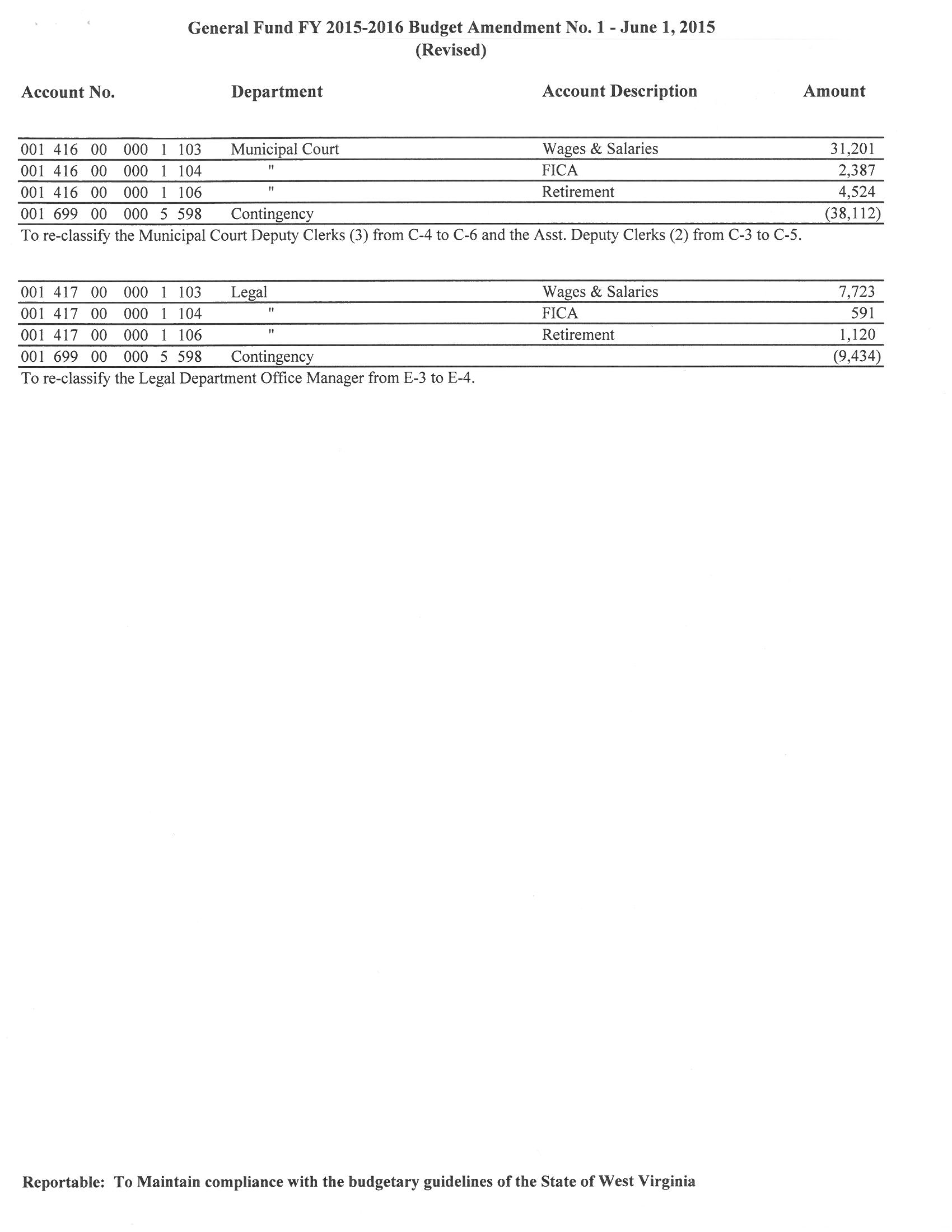 Your committee on Finance has had under consideration Resolution No. 590-15, and reports the same to Council with the recommendation that the resolution do pass.Resolution No. 590-15:	“Authorizing the City Manager to enter into an Agreement with BBL Carlton, LLC, in the amount of $82,219,485, for Design-Build Services in relation to the Charleston Civic Center Expansion and Restoration Project; provided, the City shall only be obligated to pay for work performed up to $6,000,000 and/or until August 1, 2015, unless City obtains satisfactory financing for the full contract amount.”	Be it Resolved by the Council of the City of Charleston, West Virginia: That the City Manager is hereby authorized and directed to enter into an Agreement with BBL Carlton, LLC, in the amount of $82,219,485, for Design-Build Services in relation to the Charleston Civic Center Expansion and Restoration Project; provided, the City shall only be obligated to pay for work performed up to $6,000,000 and/or until August 1, 2015, unless City obtains satisfactory financing for the full contract amount.To be charges to account no. 216-979-00-000-4-460, Civic Center Project, Capital Outlay, Construction in ProgressCouncilman Reishman moved to approve the Resolution.  Councilman Lane seconded the motion. With a majority of members elected recorded thereon as voting in the affirmative the Mayor declared Resolution 590-15 adopted.Your committee on Finance has had under consideration Resolution No. 591-15, and reports the same to Council with the recommendation that the resolution do pass.Resolution No. 591-15:	“Authorizing the Mayor or City Manager to enter into an agreement with Diamond Consulting Corporation (dba REACH Employee Assistance Program) to provide clinical and educational assistance to Charleston Police Department and Charleston Fire Department employees on an as needed basis in dealing with a broad range of issues which may interfere with an employee’s job performance, including crisis issues, health and mental health issues, chemical dependency problems, and other related services.  The agreement is for a three year period, subject to annual approval and funding by City Council, at an annual cost of $22.58 per employee per year.”Be it Resolved by the Council of the City of Charleston, West Virginia: That the Mayor or City Manager is hereby authorized and directed to enter into an agreement with Diamond Consulting Corporation (dba REACH Employee Assistance Program) to provide clinical and educational assistance to Charleston Police Department and Charleston Fire Department employees on an as needed basis in dealing with a broad range of issues which may interfere with an employee’s job performance, including crisis issues, health and mental health issues, chemical dependency problems, and other related services.  The agreement is for a three year period, subject to annual approval and funding by City Council, at an annual cost of $22.58 per employee per yearTo be charged to the following accounts:Account No. 001-700-00-000-2-223, Police—Professional ServicesAccount No. 001-706-00-000-2-223, Fire—Professional ServicesCouncilman Reishman moved to approve the Resolution. Councilman Lane seconded the motion. With a majority of members elected recorded thereon as voting in the affirmative the Mayor declared Resolution 591-15 adopted.Your committee on Finance has had under consideration Resolution No. 592-15, and reports the same to Council with the recommendation that the resolution do pass.Resolution No. 592-15:	“Authorizing the Mayor or his designee to submit an application to the Bureau of Justice Assistance for a grant in the amount of $119,624 to purchase body worn cameras and server storage for the Charleston Police Department and crime scene supplies for the Kanawha County Sheriff’s Department.”	Be it Resolved by the Council of the City of Charleston, West Virginia: That the Mayor or his designee is hereby authorized and directed to submit an application to the Bureau of Justice Assistance for a grant in the amount of $119,624 to purchase body worn cameras and server storage for the Charleston Police Department and crime scene supplies for the Kanawha County Sheriff’s Department.Councilman Reishman moved to approve the Resolution. Councilman Lane seconded the motion. With a majority of members elected recorded thereon as voting in the affirmative the Mayor declared Resolution 592-15 adopted.Your committee on Finance has had under consideration Resolution No. 593-15, and reports the same to Council with the recommendation that the resolution do pass.Resolution No. 593-15:	“Authorizing the Mayor or his designee to submit an application to the Office of Community Oriented Policing Strategies in the amount of $75,000 to support the Handle with Care Program and Youth Enrichment Initiative.”	Be it Resolved by the Council of the City of Charleston, West Virginia: That the Mayor or his designee is hereby authorized and directed to submit an application to the Office of Community Oriented Policing Strategies in the amount of $75,000 to support the Handle with Care Program and Youth Enrichment Initiative.Councilman Reishman moved to approve the Resolution. Councilman Lane seconded the motion. With a majority of members elected recorded thereon as voting in the affirmative the Mayor declared Resolution 593-15 adopted.Your committee on Finance has had under consideration the following committee report, and reports the same to Council with the recommendation that the committee report do pass.A bid submitted by West Virginia Tractor Company, in the amount of $44,500, for purchase of a Hyundai 35D-9A Fork Lift Truck to be used by Equipment Maintenance.To be charged to Account No. 001-977-00-754-4-459, Equipment Maintenance—CapitalOutlay, Equipment (PNC Equipment Finance, Lease Purchase Schedule No. 187583000)Councilman Reishman moved to approve the committee report. Councilman Lane seconded the motion. With a majority of members elected recorded thereon as voting in the affirmative the Mayor declared the committee report adopted.Your committee on Finance has had under consideration the following committee report, and reports the same to Council with the recommendation that the committee report do pass.A bid submitted by Findley Fire Equipment Co., Inc., for  purchase of seventeen (17) sets of Bunker Gear, at a total cost of $27,710 ($1,630 per set), to be used by firefighters in the Charleston Fire Department.  Each set of bunker gear consists of jackets and trousers with thermal liners and dragonhide cuffs and knee pads.  This bid was approved by the Finance Committee and City Council on September 3, 2013, for a two year period to allow the Fire Department to purchase the bunker gear on an as needed basis.To be charged to Account No. 001-976-00-706-4-459, Fire—Capital Outlay, EquipmentCouncilman Reishman moved to approve the committee report. Councilman Lane seconded the motion. With a majority of members elected recorded thereon as voting in the affirmative the Mayor declared the committee report adopted.NEW BILLSIntroduced by Council member Mary Beth Hoover on June 1, 2015:Bill No. 7659 – A Bill listing the expanded East End Historic District on the Local Register of Historic Places subject to a temporary stay of demolition.Referred to Planning Committee ADJOURNMENTThe Clerk, James M. Reishman, called the closing roll call:YEAS: Burka, Burton, Clowser, Davis, Deneault, Dodrill, Ealy, Haas, Harrison, Hoover, Kirk, Knauff, Lane, Minardi, Miller, Nichols, Persinger, Reishman, Richardson, Salisbury, Sheets, Smith, Snodgrass, Talkington, Ware, JonesABSENT: Russell, WhiteAt 7:55 p.m., by a motion from Councilmember Harrison, Council adjourned until Monday, June 15, 2015, at 7:00 p.m., in the Council Chamber in City Hall._______________________________Danny Jones, Honorable Mayor_______________________________James M. Reishman, City ClerkLAND USER-2R-4R-6R-8R-10R-OC-4C-8C-10C-12CBDUCDPMCI-2I-4PUDSUPP.Automotive Wrecker ServiceCCCP34